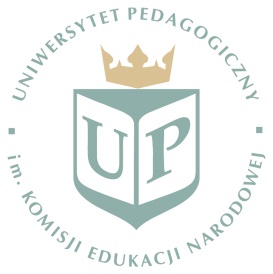 Regulamin przeprowadzenia wyborów komisji wyborczych na kadencję w latach 2019-2023Procedurę wyborczą przeprowadza przewodniczący gremium wybierającego komisję.Gremium wybiera co najmniej trzyosobową komisję skrutacyjną w głosowaniu jawnym.Gremium określa liczbę miejsc w danej komisji w głosowaniu jawnym (nie dotyczy wyboru Uczelnianej Komisji Wyborczej, której liczbę członków ustala Senat) w ramach następujących grup:- nauczycieli akademickich posiadających tytuł profesora lub stopień doktora habilitowanego- nauczycieli akademickich nieposiadających tytułu profesora lub stopnia doktora habilitowanego- pracowników niebędących nauczycielami akademickimi- studentów- doktorantów (jeśli grupa ma przedstawicieli w danej komisji), przy czym doktoranci wskazywani przez samorząd doktorantów nie mogą być wskazywani w ramach grupy nauczycieli akademickich nieposiadających tytułu profesora lub stopnia doktora habilitowanego.Zgłoszenia kandydatów odbywają się jawnie z podaniem krótkiej charakterystyki kandydata. W gronie zgłoszonych kandydatów są również przedstawiciele wskazani przez samorząd doktorantów i samorząd studencki.Kandydat wyraża zgodę na kandydowanie (ustnie lub pisemnie w przypadku nieobecności), przy czym przyjmuje się, że kandydaci zgłaszani przez samorząd doktorantów i samorząd studencki taką zgodę już wyrazili przy uzyskaniu rekomendacji danego samorządu.Głosowanie nad wyborem kandydatów odbywa się tajnie, zwykłą większością głosów. Karta do głosowania (wg wzoru – pkt. 17) zawiera imiona i nazwiska kandydatów z podziałem na grupy, o których mowa w pkt. 3, a przy każdym imieniu i nazwisku występują słowa TAK, NIE, WSTRZYMUJĘ SIĘ, co oznacza, odpowiednio: udzielenie poparcia, nieudzielenie poparcia, wstrzymanie się od wyrażenia opinii. Oddanie głosu odbywa się wyłącznie przez pozostawienie właściwego słowa i skreślenie pozostałych.Głosujący może udzielić poparcia nie większej liczbie kandydatów w danej grupie niż liczba miejsc w komisji przewidziana dla tej grupy, w przeciwnym razie głos uznaje się za nieważny. Głos uznaje się za nieważny również, gdy nie można odczytać woli głosującego. Wyniki głosowania podawane są w formie listy rankingowej, na której znajdują się imiona i nazwiska kandydatów w kolejności określonej na podstawie liczby uzyskanych głosów – od najmniejszej (miejsce ostanie) do największej (miejsce pierwsze).Kandydat uzyskuje poparcie, gdy w odniesieniu do niego spełnione są warunki określone w zasadach głosowania zwykłą większością głosów.Miejsca w komisji uzyskują kandydaci, wg listy rankingowej, o której mowa w pkt. 10, licząc od miejsca pierwszego poprzez kolejne, do wyczerpania liczby miejsc przewidzianej dla danej grupy, przy czym jednocześnie każdy z tych kandydatów uzyskał poparcie zgodnie z pkt. 11.W przypadku nieobsadzenia miejsc w komisji z powodu uzyskania przez kandydatów (w danej grupie) tej samej liczby głosów i niewystarczającej liczby miejsc w komisji oraz spełnienia przez nich warunku określonego w pkt. 11, zarządza się głosowanie rozstrzygające, tj. na karcie do głosowania znajdują się tylko nazwiska tych kandydatów. W przypadku ponownego uzyskania przez kandydatów takiej samej liczby głosów zastosowanie znajduje pkt. 15 zdanie drugie.Gdy miejsca w komisji (w danej grupie) nie zostały w pełni obsadzone w związku z tym, że kandydaci nie uzyskali poparcia, o którym mowa w pkt. 11, należy podjąć działania opisane w pkt. 15. z wyłączeniem zdania drugiego lit. a).W przypadku nieobsadzenia wszystkich miejsc w komisji, o których mowa w pkt. 14, należy przeprowadzić ponownie procedurę głosowania w odniesieniu do nowych kandydatów dla obsadzenia wolnych miejsc w poszczególnych grupach. Równocześnie gremium może podjąć w głosowaniu jawnym zwykłą większością głosów:a) decyzję o zwiększeniu liczby miejsc w komisji (w danej grupie), gdy po przeprowadzeniu procedury opisanej w pkt. 13 nie obsadzono wszystkich miejsc w komisji (w danej grupie)b) decyzję o zmniejszeniu liczby miejsc w komisji (w danej grupie), gdy po przeprowadzeniu procedury opisanej w pkt. 14 nie obsadzono wszystkich miejsc w komisji (w danej grupie).Wybór przewodniczącego komisji następuje zgodnie z §109 ust. 6 Statutu Uniwersytetu Pedagogicznego im. Komisji Edukacji Narodowej w Krakowie.Wzór karty do głosowania:Karta do głosowania w wyborach komisji wyborczychI. Nauczyciele akademiccy posiadający tytuł profesora lub stopień doktora habilitowanegoII. Nauczyciele akademiccy nieposiadający tytułu profesora lub stopnia doktora habilitowanegoIII. Pracownicy niebędący nauczycielami akademickimiIV. StudenciV. Doktoranci (jeśli grupa ma przedstawicieli w danej komisji)Imię i nazwiskoKandydat 1TAKNIEWSTRZYMUJE SIĘ…TAKNIEWSTRZYMUJE SIĘImię i nazwiskoKandydat 1TAKNIEWSTRZYMUJE SIĘ…TAKNIEWSTRZYMUJE SIĘImię i nazwiskoKandydat 1TAKNIEWSTRZYMUJE SIĘ…TAKNIEWSTRZYMUJE SIĘImię i nazwiskoKandydat 1TAKNIEWSTRZYMUJE SIĘ…TAKNIEWSTRZYMUJE SIĘImię i nazwiskoKandydat 1TAKNIEWSTRZYMUJE SIĘ…TAKNIEWSTRZYMUJE SIĘ